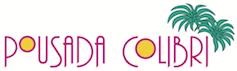 Wir heissen Sie herzlich Willkommen in der Pousada Colibri!Wie in jeder Gemeinschaft, gibt es auch bei uns einige Regeln zu beachten.Unsere HAUSREGELN für ein positives Miteinander:Check-in: ab 14:00 UhrCheck-out: bis 11:30 UhrBei einer späteren Abreise können Sie sich gerne nach 11:30 noch in unserer Bar oder am Pool aufhalten.STROMSPANNUNG:  220V/60HzKLIMAANLAGE: Bitte benutzen Sie die Klimaanlage nur bei geschlossenen Fenstern und Türen. Bitte seien Sie umweltbewußt und schalten die Klimaanlage beim Verlassen des Zimmers aus. Wenn Sie trotzdem Ihre Klimaanlage weiterlaufen lassen, berechnen wir eine Gebühr von R$ 30 pro Tag.Beim Verlassen des Zimmers schalten Sie bitte auch Ventilator, Beleuchtung und TV aus.SCHLÜSSEL: Bitte hinterlegen Sie beim Verlassen der Pousada Ihren Zimmerschlüssel immer an der Rezeption. Den Verlust des Schlüssels berechnen wir mit R$ 180 für den Schlüsseldienst vom Festland.TOILETTENPAPIER: Bitte entsorgen Sie kein Toilettenpapier oder andere Hygieneartikel in der Toilettenschüssel. Entsorgen Sie das benutzte Toilettenpapier im Abfalleimer um den Abfluß nicht zu verstopfen.  ELEKTRISCHER DUSCHKOPF: Um einen Stromschlag zu vermeiden, bitte nur bei GESCHLOSSENEM Wasserhahn die Wassertemperatur am Duschkopf ändern.FRÜHSTÜCK (8:00 bis 11:00 Uhr): Wir bieten kein Frühstücksbuffet an. Wir sind stolz darauf, unseren Gästen als besonderen Service Ihr Frühstück stets frisch zubereitet und warm am Tisch zu servieren. Sonderwünsche können Sie jederzeit bei unserem kompetenten Küchenpersonal  anmelden.HAUSTIERE: Wir lieben Tiere, aber es ist nicht gestattet, Haustiere, egal ob groß oder klein, mitzubringen.Wir haben öfter Besuch von kleinen Äffchen, Leguanen und vielen bunten Vögeln, die Sie in freier Wildbahn beobachten können.POOL: Die Öffnungszeiten des Pools sind von 7:00 bis 19:00Bitte unbedingt jedesmal vor der Benutzung des Pool gründlich abduschen. Wir benutzen kein Chlor oder andere Chemikalien zur Wasseraufbereitung. Schweiß und Sand erhöhen direkt den PH Wert des Wassers.Bitte auf keinen Fall mit Sonnencreme oder ähnlichem den Pool benutzen.Aus Sicherheitsgründen dürfen KEINE Glasgegenstände im Poolbereich benutzt werden. Ausserdem nichts Essen oder Trinken während des Bades.Selbst mitgebrachte Getränke dürfen nicht im Poolbereich konsumiert werden.Kinder dürfen den Pool nicht ohne Aufsicht benutzen.Musikgeräte bitte nur mit Kopfhörer benutzen.ZIMMERREINIGUNG: Die Zimmer werden täglich bis 12:00 gereinigt, soweit das Reinigungspersonal Zutritt zu Ihrem Zimmer hat. Wir bemühen uns, daß die Zimmer jeweils während Ihrer Frühstückszeit gereinigt werden.BETTWÄSCHE UND HANDTÜCHER: Aus ökologischen Gründen wechseln wir die Bettwäsche alle 3 Tage. Die Handtücher werden alle 2 Tage gewechselt. Falls Sie kürzere Wechselintervalle wünschen, wenden Sie sich bitte an unser Personal. Wir bitten Sie, die Duschvorleger nur mit bloßen Füßen zu betreten und diese nicht als Aufwischer oder zum Schuheputzen verwenden.INTERNET: Das WiFi ist in den Zimmern und auf dem gesamten Pousadagelände kostenfrei. Ihr Passwort übergeben wir Ihnen gerne beim check-inRAUCHVERBOT: Alle unsere Zimmer sind NICHTRAUCHER Zimmer. Bitte rauchen Sie nur im Freien und benutzen für die Asche und die Reste Aschenbecher, die an der Rezeption erhältlich sind. Bei Zuwiderhandlungen erheben wir eine Gebühr von R$ 50.VERHALTEN: Agressives oder beleidigendes Verhalten dem Personal oder anderen Gästen gegenüber wird mit sofortiger Stornierung Ihrer Reservierung, notfalls mit polizeilicher Unterstützung, geahndet. Das Gleiche gilt auch bei Volltrunkenheit oder Drogenkonsum.MUSIKGERÄTE: Wir bitten Sie, Ihre Musikgeräte/Lautsprecher nur innerhalb Ihres Zimmers in adäquater Lautstärke zu benutzen um andere Gäste nicht zu stören. Am Pool oder auf dem restlichen Pousadagelände benutzen Sie bitte Ihre Musikgeräte nur mit Kopfhörer.SACHBESCHÄDIGUNG: Jedwedige Beschädigung des Interieurs durch den Gast muß in vollem Umfang zum Neuwert ersetzt werden.WÄSCHE: Es ist strikt untersagt, in den Zimmern zu bügeln. Bitte wenden Sie sich an unser Personal, die sowohl Wasch- als auch Bügelarbeiten gegen ein geringes Entgeld gerne für Sie erledigen.SICHERHEIT: Aus Sicherheitsgründen wird ein Großteil unserer Anlage von Kameras überwacht.Die MINIBAR wird täglich von unserem Personal wieder aufgefüllt, wir akzeptieren dabei keine von Gästen ersetzte Produkte.Wir bedanken uns ganz herzlich für Ihren Besuch und wünschen Ihnen einen angenehmen Aufenthalt.MINIBARMINIBARPralines   ………....................…..…R$ 1,50Saft   ..……………………….……....R$ 2,50Mineralwasser   ……………….....…R$ 4,00Limonaden   ……..……………….....R$ 5,00Dosenbier   ……………..…...………R$ 6,00